询价单报价单位（公章）：                       单位：元序号名 称规 格图 片图 纸数 量总价备 注1审判桌2000*800*770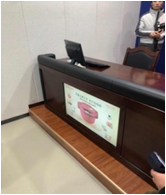 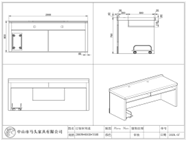 4留意固定显示器(提供长*宽）2犯人椅610*610*920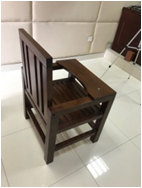 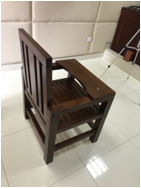 43法 椅常 规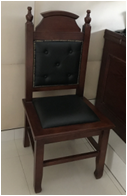 8　带检徽4对座台1600*1200*760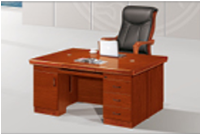 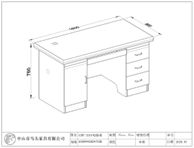 1主机箱在同一方向，4个孔，带线盒5办公桌1600*800*760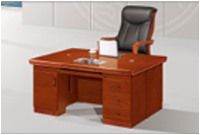 1主机箱在左边，2个孔6六边洽谈桌1200*600*760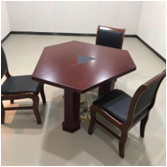 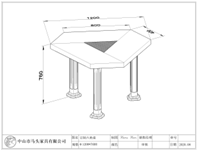 2桌面划线+黑色皮板装饰7警用装备柜1400*2350*500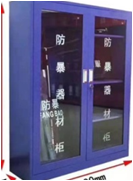 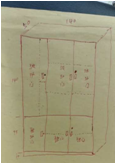 1定制总价